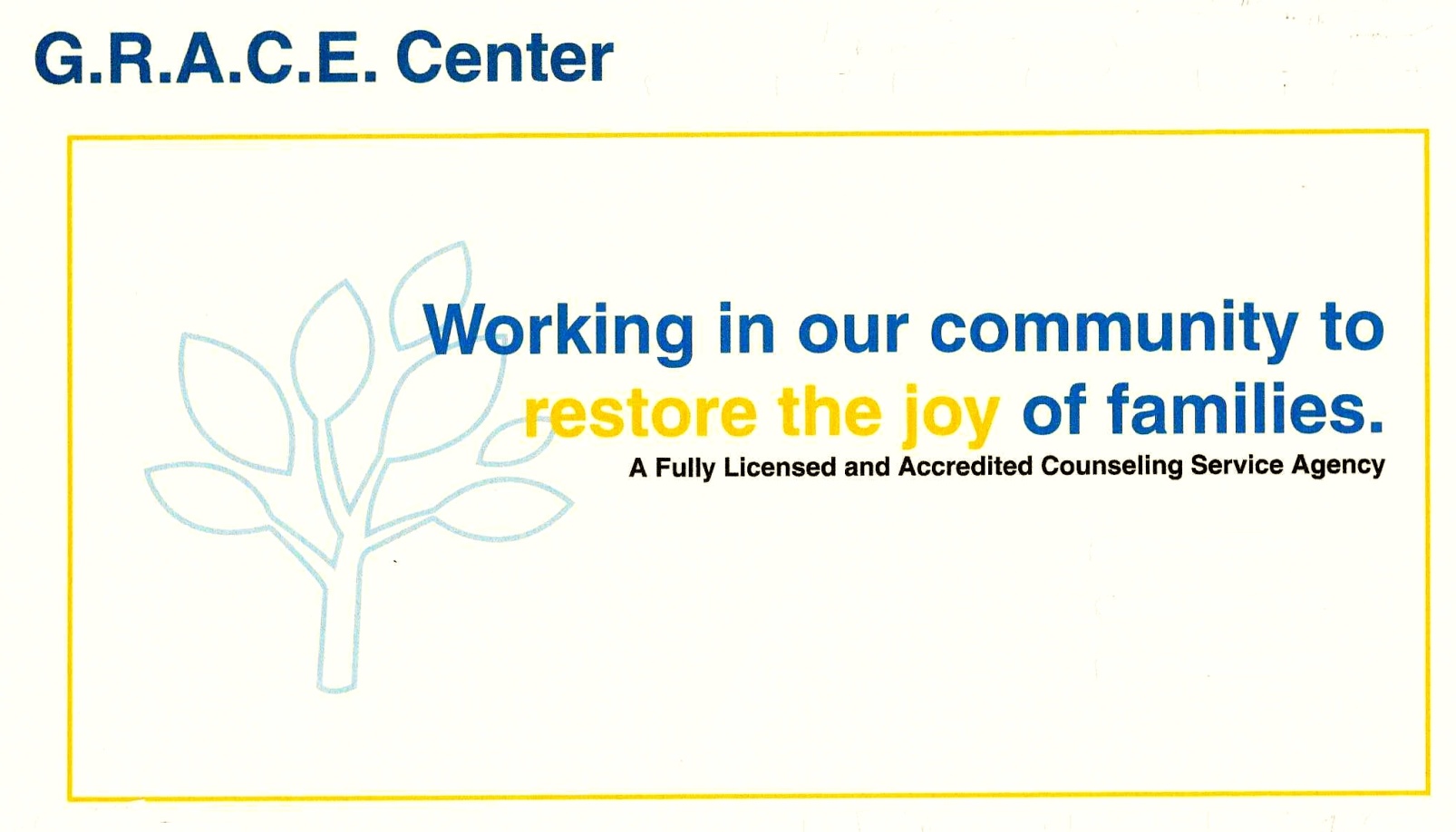 GRACE CENTER ANNUAL REPORTFY2021/2022 MISSION STATEMENT:G.R.A.C.E. Center is a service agency dedicated to improving the spiritual, emotional, mental, and social conditions of people in our geographical area.  We provide counseling, referrals, and substance abuse prevention education, at a reasonable cost, to all seeking our services.  Centered around unconditional love, we stand committed to positive personal growth, through professional excellence.POPULATION SERVEDThe staff provides counseling and prevention services to individuals, family members, and the community, relevant to the effects of substance abuse as well as personal growth issues. In addition to individual therapy and family therapy, clients may attend group therapy and/or didactic lectures, as these are available.Admissions   New Clients:        FY2020/2021:  157        FY2021/2022:  123Direct Staff Hours:        FY2020/2021:  7,042        FY2021/2022:  8,465 Staff Utilization Rates:        Agency Average: 60%   Goal:  50%   Total number of new clients decreased by 22% over the previous year.  However, there were more returning clients than in previous years.Total number of hours increased by 17% post-COVID.Overall total Utilization Rates (UR’s) for staff stayed relatively the same, decreasing by 1%.Administration hours increased by 11% due to the hiring of the Administrative Assistant.GOALS/OBJECTIVESGOAL 1:  EXPAND INSURANCE OPPORTUNITIES 	Objective 1:  Explore contracts with other insurance companies.  There was minimal effort 	in this objective; mainly due to the CARF accreditation issues in going digital.  This objective	is going to be revisited in FY2022/2023.   GOAL 2: DIGITIZE OFFICE SYSTEMS  	Objective 1:  To continue to move paper records to digital systems.  Therapy Notes.  Therapy Notes is a digital tool to enter client records and take therapy   progress notes from paper to digital.  The agency began work on this project at the end   of FY2020/2021 and continued to finalize the process in FY2021/2022.  With the hiring   of the new Administrative Assistant, the agency streamlined the client paperwork process  from intake to discharge.  CARF Survey.  CARF, our accreditation organization, made the last-minute decision to   digitize the Survey process.  With no help from CARF, the agency managed to upload its   Organizational Manual to the CARF on-line system.    	Objective 2:  Pursue on-line Accounting Systems.  	More research is needed in this venture.  	It is the Administrative Director’s goal to have a new accounting platform up and running 	by the end of FY2022/2023					FUNDING STREAMSContractual Resources:Northern Michigan Regional EntityMichigan Department of Health & Human ServicesMichigan Department of Community CorrectionsMeridian Health PlanMcLaren Health PlanHealth Management SystemsClient Paid FeesGrants/Donations:Episcopal Diocese of Eastern MichiganSt. Francis Episcopal ChurchAlden & Vada Dow Family FoundationCrawford County United WayPrivate Donations                                                     COMMUNITY ORGANIZATIONSRegular Meetings/Collaborations:Crawford County Collaborative BodyNorthern Michigan Regional Entity (NMRE) Provider’s MeetingsFAN (Families Against Narcotics Meetings                CONSUMER SATISFACTION SURVEYSTechnology Upgrades.  Due to providing counseling services virtually, the agency upgraded its computers and software to meet the needs of our clients.Virtual “Paperwork”.  The software recently purchased allows for paperless client files, the ability to transfer forms back and forth, credit card processing and client scheduling.Other ActivitiesCARF (Commission on Accreditation of Rehabilitation Facilities.  In August 2022, G.R.A.C.E. Center was surveyed for its 3 year Accreditation with CARF.  The survey was done completely on a virtual platform, which presented a lot of issuesfor the staff and the CARF surveyor.  The experience was interesting to say theleast.  G.R.A.C.E. Center was awarded another 3-year Accreditation with a 96.7%compliance rate of their standards.Crawford County continues to be one of the poorest counties in Michigan, and it is likely to continue for the unforeseeable future.  It is the mission of G.R.A.C.E. Center to provide much-needed services at a reasonable cost.    Telehealth has changed how we operate and how we will be a more cost-efficient agency in years to come.  COVID-19 has forever changed how we relate to our clients, staff and community stakeholders.Respectfully submitted February 2, 2023:_________________________________			__________________________________Carol Moggo, Administrative Director			Jody Robson, Clinical DirectorPrevious YearCurrent YearTREND% over 18% over 18% over 18% over 18% over 18100%100%same% Abstinent from alcohol/street drugs in last 30 days% Abstinent from alcohol/street drugs in last 30 days% Abstinent from alcohol/street drugs in last 30 days% Abstinent from alcohol/street drugs in last 30 days% Abstinent from alcohol/street drugs in last 30 days      99%100%+1%% no arrests or charges in last 60 days% no arrests or charges in last 60 days% no arrests or charges in last 60 days% no arrests or charges in last 60 days      95%  100%   +5%% working or in school% working or in school% working or in school80%90%+10% % report timely access% report timely access% report timely access100%100%same% found services helpful% found services helpful% found services helpful99%100%same% found office staff courteous and compassionate% found office staff courteous and compassionate% found office staff courteous and compassionate% found office staff courteous and compassionate% found office staff courteous and compassionate100%100%same% who would recommend GRACE % who would recommend GRACE % who would recommend GRACE % who would recommend GRACE 100%100%sameAverage Job or school attendance ratingAverage Job or school attendance ratingAverage Job or school attendance ratingAverage Job or school attendance rating4.734.00    -.73Average effectiveness dealing with stress or angerAverage effectiveness dealing with stress or angerAverage effectiveness dealing with stress or angerAverage effectiveness dealing with stress or angerAverage effectiveness dealing with stress or anger3.843.85+.01 Average overall relationshipsAverage overall relationshipsAverage overall relationships4.034.00-.01Average overall quality of lifeAverage overall quality of lifeAverage overall quality of life3.924.00   +.08(3=Average)(3=Average)Comments:Would like group to come back.Staff are kind and polite.I wouldn’t change anything.I had a positive experience.Information on drug addiction very informative.Staff answered all questions.Top notch!Informative, well-instructed.Would like group to come back.Staff are kind and polite.I wouldn’t change anything.I had a positive experience.Information on drug addiction very informative.Staff answered all questions.Top notch!Informative, well-instructed.Would like group to come back.Staff are kind and polite.I wouldn’t change anything.I had a positive experience.Information on drug addiction very informative.Staff answered all questions.Top notch!Informative, well-instructed.Would like group to come back.Staff are kind and polite.I wouldn’t change anything.I had a positive experience.Information on drug addiction very informative.Staff answered all questions.Top notch!Informative, well-instructed.Would like group to come back.Staff are kind and polite.I wouldn’t change anything.I had a positive experience.Information on drug addiction very informative.Staff answered all questions.Top notch!Informative, well-instructed.*Due to the new digital format, the number of completed surveys were low. Once again we mailed  to discharged clients and received few in return.  The on-line response was zero.  We are looking  at ways to help us capture information once again. *Due to the new digital format, the number of completed surveys were low. Once again we mailed  to discharged clients and received few in return.  The on-line response was zero.  We are looking  at ways to help us capture information once again. *Due to the new digital format, the number of completed surveys were low. Once again we mailed  to discharged clients and received few in return.  The on-line response was zero.  We are looking  at ways to help us capture information once again.                                                 ON-LINE CONSUMER TRENDSIn the on-line arena, Google demographics reports that 4 out of 5 clients would recommendG.R.A.C.E. Center to other people.  Viewing statistics show that  1,043 people had viewed theagency web page in the past year.  Some of the comments included:       “I was recommended to attend session for (marriage) by court.  I was pretty hesitant        at first.  After a while, I really made a commitment, an put serious effort in.  My        counselor and I really get into a little bit of everything and I have learned many ways        to cope with my past behaviors.  I love this place they really have me more than I         can say.  Its hard for me to put it all into words.  Let’s just say I would recommend        them to anyone who really wants a better life.”       “They are amazing, they listen an truly care about helping others.  They don’t just sit         there an judge an not respond and are never negative, they sit there and help u thru          ur issues and provide amazing advice an explain things so clear to where u understand          which allows u to help figure out the underlying problem of why u do what u do. I would          always reccommend them to any an all people. They care about you if your willing to          take the chance to fix ur issues an get thru what ever your dealing with when it comes to          addiction or sobriety anger or depression their always there if ya need them.”                                                ON-LINE CONSUMER TRENDSIn the on-line arena, Google demographics reports that 4 out of 5 clients would recommendG.R.A.C.E. Center to other people.  Viewing statistics show that  1,043 people had viewed theagency web page in the past year.  Some of the comments included:       “I was recommended to attend session for (marriage) by court.  I was pretty hesitant        at first.  After a while, I really made a commitment, an put serious effort in.  My        counselor and I really get into a little bit of everything and I have learned many ways        to cope with my past behaviors.  I love this place they really have me more than I         can say.  Its hard for me to put it all into words.  Let’s just say I would recommend        them to anyone who really wants a better life.”       “They are amazing, they listen an truly care about helping others.  They don’t just sit         there an judge an not respond and are never negative, they sit there and help u thru          ur issues and provide amazing advice an explain things so clear to where u understand          which allows u to help figure out the underlying problem of why u do what u do. I would          always reccommend them to any an all people. They care about you if your willing to          take the chance to fix ur issues an get thru what ever your dealing with when it comes to          addiction or sobriety anger or depression their always there if ya need them.”                                                ON-LINE CONSUMER TRENDSIn the on-line arena, Google demographics reports that 4 out of 5 clients would recommendG.R.A.C.E. Center to other people.  Viewing statistics show that  1,043 people had viewed theagency web page in the past year.  Some of the comments included:       “I was recommended to attend session for (marriage) by court.  I was pretty hesitant        at first.  After a while, I really made a commitment, an put serious effort in.  My        counselor and I really get into a little bit of everything and I have learned many ways        to cope with my past behaviors.  I love this place they really have me more than I         can say.  Its hard for me to put it all into words.  Let’s just say I would recommend        them to anyone who really wants a better life.”       “They are amazing, they listen an truly care about helping others.  They don’t just sit         there an judge an not respond and are never negative, they sit there and help u thru          ur issues and provide amazing advice an explain things so clear to where u understand          which allows u to help figure out the underlying problem of why u do what u do. I would          always reccommend them to any an all people. They care about you if your willing to          take the chance to fix ur issues an get thru what ever your dealing with when it comes to          addiction or sobriety anger or depression their always there if ya need them.”                                                ON-LINE CONSUMER TRENDSIn the on-line arena, Google demographics reports that 4 out of 5 clients would recommendG.R.A.C.E. Center to other people.  Viewing statistics show that  1,043 people had viewed theagency web page in the past year.  Some of the comments included:       “I was recommended to attend session for (marriage) by court.  I was pretty hesitant        at first.  After a while, I really made a commitment, an put serious effort in.  My        counselor and I really get into a little bit of everything and I have learned many ways        to cope with my past behaviors.  I love this place they really have me more than I         can say.  Its hard for me to put it all into words.  Let’s just say I would recommend        them to anyone who really wants a better life.”       “They are amazing, they listen an truly care about helping others.  They don’t just sit         there an judge an not respond and are never negative, they sit there and help u thru          ur issues and provide amazing advice an explain things so clear to where u understand          which allows u to help figure out the underlying problem of why u do what u do. I would          always reccommend them to any an all people. They care about you if your willing to          take the chance to fix ur issues an get thru what ever your dealing with when it comes to          addiction or sobriety anger or depression their always there if ya need them.”                                                ON-LINE CONSUMER TRENDSIn the on-line arena, Google demographics reports that 4 out of 5 clients would recommendG.R.A.C.E. Center to other people.  Viewing statistics show that  1,043 people had viewed theagency web page in the past year.  Some of the comments included:       “I was recommended to attend session for (marriage) by court.  I was pretty hesitant        at first.  After a while, I really made a commitment, an put serious effort in.  My        counselor and I really get into a little bit of everything and I have learned many ways        to cope with my past behaviors.  I love this place they really have me more than I         can say.  Its hard for me to put it all into words.  Let’s just say I would recommend        them to anyone who really wants a better life.”       “They are amazing, they listen an truly care about helping others.  They don’t just sit         there an judge an not respond and are never negative, they sit there and help u thru          ur issues and provide amazing advice an explain things so clear to where u understand          which allows u to help figure out the underlying problem of why u do what u do. I would          always reccommend them to any an all people. They care about you if your willing to          take the chance to fix ur issues an get thru what ever your dealing with when it comes to          addiction or sobriety anger or depression their always there if ya need them.”                                                ON-LINE CONSUMER TRENDSIn the on-line arena, Google demographics reports that 4 out of 5 clients would recommendG.R.A.C.E. Center to other people.  Viewing statistics show that  1,043 people had viewed theagency web page in the past year.  Some of the comments included:       “I was recommended to attend session for (marriage) by court.  I was pretty hesitant        at first.  After a while, I really made a commitment, an put serious effort in.  My        counselor and I really get into a little bit of everything and I have learned many ways        to cope with my past behaviors.  I love this place they really have me more than I         can say.  Its hard for me to put it all into words.  Let’s just say I would recommend        them to anyone who really wants a better life.”       “They are amazing, they listen an truly care about helping others.  They don’t just sit         there an judge an not respond and are never negative, they sit there and help u thru          ur issues and provide amazing advice an explain things so clear to where u understand          which allows u to help figure out the underlying problem of why u do what u do. I would          always reccommend them to any an all people. They care about you if your willing to          take the chance to fix ur issues an get thru what ever your dealing with when it comes to          addiction or sobriety anger or depression their always there if ya need them.”                                                ON-LINE CONSUMER TRENDSIn the on-line arena, Google demographics reports that 4 out of 5 clients would recommendG.R.A.C.E. Center to other people.  Viewing statistics show that  1,043 people had viewed theagency web page in the past year.  Some of the comments included:       “I was recommended to attend session for (marriage) by court.  I was pretty hesitant        at first.  After a while, I really made a commitment, an put serious effort in.  My        counselor and I really get into a little bit of everything and I have learned many ways        to cope with my past behaviors.  I love this place they really have me more than I         can say.  Its hard for me to put it all into words.  Let’s just say I would recommend        them to anyone who really wants a better life.”       “They are amazing, they listen an truly care about helping others.  They don’t just sit         there an judge an not respond and are never negative, they sit there and help u thru          ur issues and provide amazing advice an explain things so clear to where u understand          which allows u to help figure out the underlying problem of why u do what u do. I would          always reccommend them to any an all people. They care about you if your willing to          take the chance to fix ur issues an get thru what ever your dealing with when it comes to          addiction or sobriety anger or depression their always there if ya need them.”                                                RISK MANAGEMENT REPORTThis past year the agency was in POST-COVID mode, trying to rebound from the pandemic byoffering both in-person and tele-health options for clients.  Most clients kept to home and wetried to devise new strategies to get them back in the office.  The biggest issue we faced was trying to find a new therapist.  It was a perfect storm of sorts with COVID at the top of the list.More people worked from home and decided to open up their own businesses.  Also, a large numberof people, especially the “Baby Boomers” took early retirement, thinning the employee pool evensmaller.  In addition to the retirements, there were even fewer graduates in the field.  The agency adopted some different ways to seek out prospective employees than it had in the past.  It expendeda large amount of money to “Indeed” and didn’t get one resume.Finances.  G.R.A.C.E. Center continues to be very active in its mission to secure finances in order to continue operating.  The agency was fairly successful in receiving the funding that was requested.  The addition of accepting credit cards cut the amount of money owed byclients by almost 75%!  Our biggest concern is the lack of a therapist bringing in more clients.Health & Safety.  G.R.A.C.E. Center was fully open after being closed to in-person counselingfor over a year due to the pandemic.  Staff are following all health/safety protocols in an effortto minimize the communicable disease risk.Technology Needs. The purchase of Therapy Notes subscription gave the agency the virtual tools to work with to offer flexible scheduling to our clientele.  Therapists can complete the progress notes and treatment plans on Therapy Notes as well.  There have been a number ofprocesses that are more streamlined thanks in part to Therapy Notes.  The agency continues to             re-vamp its client files from paper to digital.  The next step is to upgrade the accounting system.  Insurance Needs.  G.R.A.C.E. Center is current with all insurance policies, includingBuilding, Workman’s Compensation and Professional Liability.                                                RISK MANAGEMENT REPORTThis past year the agency was in POST-COVID mode, trying to rebound from the pandemic byoffering both in-person and tele-health options for clients.  Most clients kept to home and wetried to devise new strategies to get them back in the office.  The biggest issue we faced was trying to find a new therapist.  It was a perfect storm of sorts with COVID at the top of the list.More people worked from home and decided to open up their own businesses.  Also, a large numberof people, especially the “Baby Boomers” took early retirement, thinning the employee pool evensmaller.  In addition to the retirements, there were even fewer graduates in the field.  The agency adopted some different ways to seek out prospective employees than it had in the past.  It expendeda large amount of money to “Indeed” and didn’t get one resume.Finances.  G.R.A.C.E. Center continues to be very active in its mission to secure finances in order to continue operating.  The agency was fairly successful in receiving the funding that was requested.  The addition of accepting credit cards cut the amount of money owed byclients by almost 75%!  Our biggest concern is the lack of a therapist bringing in more clients.Health & Safety.  G.R.A.C.E. Center was fully open after being closed to in-person counselingfor over a year due to the pandemic.  Staff are following all health/safety protocols in an effortto minimize the communicable disease risk.Technology Needs. The purchase of Therapy Notes subscription gave the agency the virtual tools to work with to offer flexible scheduling to our clientele.  Therapists can complete the progress notes and treatment plans on Therapy Notes as well.  There have been a number ofprocesses that are more streamlined thanks in part to Therapy Notes.  The agency continues to             re-vamp its client files from paper to digital.  The next step is to upgrade the accounting system.  Insurance Needs.  G.R.A.C.E. Center is current with all insurance policies, includingBuilding, Workman’s Compensation and Professional Liability.                                                RISK MANAGEMENT REPORTThis past year the agency was in POST-COVID mode, trying to rebound from the pandemic byoffering both in-person and tele-health options for clients.  Most clients kept to home and wetried to devise new strategies to get them back in the office.  The biggest issue we faced was trying to find a new therapist.  It was a perfect storm of sorts with COVID at the top of the list.More people worked from home and decided to open up their own businesses.  Also, a large numberof people, especially the “Baby Boomers” took early retirement, thinning the employee pool evensmaller.  In addition to the retirements, there were even fewer graduates in the field.  The agency adopted some different ways to seek out prospective employees than it had in the past.  It expendeda large amount of money to “Indeed” and didn’t get one resume.Finances.  G.R.A.C.E. Center continues to be very active in its mission to secure finances in order to continue operating.  The agency was fairly successful in receiving the funding that was requested.  The addition of accepting credit cards cut the amount of money owed byclients by almost 75%!  Our biggest concern is the lack of a therapist bringing in more clients.Health & Safety.  G.R.A.C.E. Center was fully open after being closed to in-person counselingfor over a year due to the pandemic.  Staff are following all health/safety protocols in an effortto minimize the communicable disease risk.Technology Needs. The purchase of Therapy Notes subscription gave the agency the virtual tools to work with to offer flexible scheduling to our clientele.  Therapists can complete the progress notes and treatment plans on Therapy Notes as well.  There have been a number ofprocesses that are more streamlined thanks in part to Therapy Notes.  The agency continues to             re-vamp its client files from paper to digital.  The next step is to upgrade the accounting system.  Insurance Needs.  G.R.A.C.E. Center is current with all insurance policies, includingBuilding, Workman’s Compensation and Professional Liability.                                                RISK MANAGEMENT REPORTThis past year the agency was in POST-COVID mode, trying to rebound from the pandemic byoffering both in-person and tele-health options for clients.  Most clients kept to home and wetried to devise new strategies to get them back in the office.  The biggest issue we faced was trying to find a new therapist.  It was a perfect storm of sorts with COVID at the top of the list.More people worked from home and decided to open up their own businesses.  Also, a large numberof people, especially the “Baby Boomers” took early retirement, thinning the employee pool evensmaller.  In addition to the retirements, there were even fewer graduates in the field.  The agency adopted some different ways to seek out prospective employees than it had in the past.  It expendeda large amount of money to “Indeed” and didn’t get one resume.Finances.  G.R.A.C.E. Center continues to be very active in its mission to secure finances in order to continue operating.  The agency was fairly successful in receiving the funding that was requested.  The addition of accepting credit cards cut the amount of money owed byclients by almost 75%!  Our biggest concern is the lack of a therapist bringing in more clients.Health & Safety.  G.R.A.C.E. Center was fully open after being closed to in-person counselingfor over a year due to the pandemic.  Staff are following all health/safety protocols in an effortto minimize the communicable disease risk.Technology Needs. The purchase of Therapy Notes subscription gave the agency the virtual tools to work with to offer flexible scheduling to our clientele.  Therapists can complete the progress notes and treatment plans on Therapy Notes as well.  There have been a number ofprocesses that are more streamlined thanks in part to Therapy Notes.  The agency continues to             re-vamp its client files from paper to digital.  The next step is to upgrade the accounting system.  Insurance Needs.  G.R.A.C.E. Center is current with all insurance policies, includingBuilding, Workman’s Compensation and Professional Liability.                                                RISK MANAGEMENT REPORTThis past year the agency was in POST-COVID mode, trying to rebound from the pandemic byoffering both in-person and tele-health options for clients.  Most clients kept to home and wetried to devise new strategies to get them back in the office.  The biggest issue we faced was trying to find a new therapist.  It was a perfect storm of sorts with COVID at the top of the list.More people worked from home and decided to open up their own businesses.  Also, a large numberof people, especially the “Baby Boomers” took early retirement, thinning the employee pool evensmaller.  In addition to the retirements, there were even fewer graduates in the field.  The agency adopted some different ways to seek out prospective employees than it had in the past.  It expendeda large amount of money to “Indeed” and didn’t get one resume.Finances.  G.R.A.C.E. Center continues to be very active in its mission to secure finances in order to continue operating.  The agency was fairly successful in receiving the funding that was requested.  The addition of accepting credit cards cut the amount of money owed byclients by almost 75%!  Our biggest concern is the lack of a therapist bringing in more clients.Health & Safety.  G.R.A.C.E. Center was fully open after being closed to in-person counselingfor over a year due to the pandemic.  Staff are following all health/safety protocols in an effortto minimize the communicable disease risk.Technology Needs. The purchase of Therapy Notes subscription gave the agency the virtual tools to work with to offer flexible scheduling to our clientele.  Therapists can complete the progress notes and treatment plans on Therapy Notes as well.  There have been a number ofprocesses that are more streamlined thanks in part to Therapy Notes.  The agency continues to             re-vamp its client files from paper to digital.  The next step is to upgrade the accounting system.  Insurance Needs.  G.R.A.C.E. Center is current with all insurance policies, includingBuilding, Workman’s Compensation and Professional Liability.                                                RISK MANAGEMENT REPORTThis past year the agency was in POST-COVID mode, trying to rebound from the pandemic byoffering both in-person and tele-health options for clients.  Most clients kept to home and wetried to devise new strategies to get them back in the office.  The biggest issue we faced was trying to find a new therapist.  It was a perfect storm of sorts with COVID at the top of the list.More people worked from home and decided to open up their own businesses.  Also, a large numberof people, especially the “Baby Boomers” took early retirement, thinning the employee pool evensmaller.  In addition to the retirements, there were even fewer graduates in the field.  The agency adopted some different ways to seek out prospective employees than it had in the past.  It expendeda large amount of money to “Indeed” and didn’t get one resume.Finances.  G.R.A.C.E. Center continues to be very active in its mission to secure finances in order to continue operating.  The agency was fairly successful in receiving the funding that was requested.  The addition of accepting credit cards cut the amount of money owed byclients by almost 75%!  Our biggest concern is the lack of a therapist bringing in more clients.Health & Safety.  G.R.A.C.E. Center was fully open after being closed to in-person counselingfor over a year due to the pandemic.  Staff are following all health/safety protocols in an effortto minimize the communicable disease risk.Technology Needs. The purchase of Therapy Notes subscription gave the agency the virtual tools to work with to offer flexible scheduling to our clientele.  Therapists can complete the progress notes and treatment plans on Therapy Notes as well.  There have been a number ofprocesses that are more streamlined thanks in part to Therapy Notes.  The agency continues to             re-vamp its client files from paper to digital.  The next step is to upgrade the accounting system.  Insurance Needs.  G.R.A.C.E. Center is current with all insurance policies, includingBuilding, Workman’s Compensation and Professional Liability.                                                RISK MANAGEMENT REPORTThis past year the agency was in POST-COVID mode, trying to rebound from the pandemic byoffering both in-person and tele-health options for clients.  Most clients kept to home and wetried to devise new strategies to get them back in the office.  The biggest issue we faced was trying to find a new therapist.  It was a perfect storm of sorts with COVID at the top of the list.More people worked from home and decided to open up their own businesses.  Also, a large numberof people, especially the “Baby Boomers” took early retirement, thinning the employee pool evensmaller.  In addition to the retirements, there were even fewer graduates in the field.  The agency adopted some different ways to seek out prospective employees than it had in the past.  It expendeda large amount of money to “Indeed” and didn’t get one resume.Finances.  G.R.A.C.E. Center continues to be very active in its mission to secure finances in order to continue operating.  The agency was fairly successful in receiving the funding that was requested.  The addition of accepting credit cards cut the amount of money owed byclients by almost 75%!  Our biggest concern is the lack of a therapist bringing in more clients.Health & Safety.  G.R.A.C.E. Center was fully open after being closed to in-person counselingfor over a year due to the pandemic.  Staff are following all health/safety protocols in an effortto minimize the communicable disease risk.Technology Needs. The purchase of Therapy Notes subscription gave the agency the virtual tools to work with to offer flexible scheduling to our clientele.  Therapists can complete the progress notes and treatment plans on Therapy Notes as well.  There have been a number ofprocesses that are more streamlined thanks in part to Therapy Notes.  The agency continues to             re-vamp its client files from paper to digital.  The next step is to upgrade the accounting system.  Insurance Needs.  G.R.A.C.E. Center is current with all insurance policies, includingBuilding, Workman’s Compensation and Professional Liability.                                                RISK MANAGEMENT REPORTThis past year the agency was in POST-COVID mode, trying to rebound from the pandemic byoffering both in-person and tele-health options for clients.  Most clients kept to home and wetried to devise new strategies to get them back in the office.  The biggest issue we faced was trying to find a new therapist.  It was a perfect storm of sorts with COVID at the top of the list.More people worked from home and decided to open up their own businesses.  Also, a large numberof people, especially the “Baby Boomers” took early retirement, thinning the employee pool evensmaller.  In addition to the retirements, there were even fewer graduates in the field.  The agency adopted some different ways to seek out prospective employees than it had in the past.  It expendeda large amount of money to “Indeed” and didn’t get one resume.Finances.  G.R.A.C.E. Center continues to be very active in its mission to secure finances in order to continue operating.  The agency was fairly successful in receiving the funding that was requested.  The addition of accepting credit cards cut the amount of money owed byclients by almost 75%!  Our biggest concern is the lack of a therapist bringing in more clients.Health & Safety.  G.R.A.C.E. Center was fully open after being closed to in-person counselingfor over a year due to the pandemic.  Staff are following all health/safety protocols in an effortto minimize the communicable disease risk.Technology Needs. The purchase of Therapy Notes subscription gave the agency the virtual tools to work with to offer flexible scheduling to our clientele.  Therapists can complete the progress notes and treatment plans on Therapy Notes as well.  There have been a number ofprocesses that are more streamlined thanks in part to Therapy Notes.  The agency continues to             re-vamp its client files from paper to digital.  The next step is to upgrade the accounting system.  Insurance Needs.  G.R.A.C.E. Center is current with all insurance policies, includingBuilding, Workman’s Compensation and Professional Liability.                                                RISK MANAGEMENT REPORTThis past year the agency was in POST-COVID mode, trying to rebound from the pandemic byoffering both in-person and tele-health options for clients.  Most clients kept to home and wetried to devise new strategies to get them back in the office.  The biggest issue we faced was trying to find a new therapist.  It was a perfect storm of sorts with COVID at the top of the list.More people worked from home and decided to open up their own businesses.  Also, a large numberof people, especially the “Baby Boomers” took early retirement, thinning the employee pool evensmaller.  In addition to the retirements, there were even fewer graduates in the field.  The agency adopted some different ways to seek out prospective employees than it had in the past.  It expendeda large amount of money to “Indeed” and didn’t get one resume.Finances.  G.R.A.C.E. Center continues to be very active in its mission to secure finances in order to continue operating.  The agency was fairly successful in receiving the funding that was requested.  The addition of accepting credit cards cut the amount of money owed byclients by almost 75%!  Our biggest concern is the lack of a therapist bringing in more clients.Health & Safety.  G.R.A.C.E. Center was fully open after being closed to in-person counselingfor over a year due to the pandemic.  Staff are following all health/safety protocols in an effortto minimize the communicable disease risk.Technology Needs. The purchase of Therapy Notes subscription gave the agency the virtual tools to work with to offer flexible scheduling to our clientele.  Therapists can complete the progress notes and treatment plans on Therapy Notes as well.  There have been a number ofprocesses that are more streamlined thanks in part to Therapy Notes.  The agency continues to             re-vamp its client files from paper to digital.  The next step is to upgrade the accounting system.  Insurance Needs.  G.R.A.C.E. Center is current with all insurance policies, includingBuilding, Workman’s Compensation and Professional Liability.                                                RISK MANAGEMENT REPORTThis past year the agency was in POST-COVID mode, trying to rebound from the pandemic byoffering both in-person and tele-health options for clients.  Most clients kept to home and wetried to devise new strategies to get them back in the office.  The biggest issue we faced was trying to find a new therapist.  It was a perfect storm of sorts with COVID at the top of the list.More people worked from home and decided to open up their own businesses.  Also, a large numberof people, especially the “Baby Boomers” took early retirement, thinning the employee pool evensmaller.  In addition to the retirements, there were even fewer graduates in the field.  The agency adopted some different ways to seek out prospective employees than it had in the past.  It expendeda large amount of money to “Indeed” and didn’t get one resume.Finances.  G.R.A.C.E. Center continues to be very active in its mission to secure finances in order to continue operating.  The agency was fairly successful in receiving the funding that was requested.  The addition of accepting credit cards cut the amount of money owed byclients by almost 75%!  Our biggest concern is the lack of a therapist bringing in more clients.Health & Safety.  G.R.A.C.E. Center was fully open after being closed to in-person counselingfor over a year due to the pandemic.  Staff are following all health/safety protocols in an effortto minimize the communicable disease risk.Technology Needs. The purchase of Therapy Notes subscription gave the agency the virtual tools to work with to offer flexible scheduling to our clientele.  Therapists can complete the progress notes and treatment plans on Therapy Notes as well.  There have been a number ofprocesses that are more streamlined thanks in part to Therapy Notes.  The agency continues to             re-vamp its client files from paper to digital.  The next step is to upgrade the accounting system.  Insurance Needs.  G.R.A.C.E. Center is current with all insurance policies, includingBuilding, Workman’s Compensation and Professional Liability.                                                RISK MANAGEMENT REPORTThis past year the agency was in POST-COVID mode, trying to rebound from the pandemic byoffering both in-person and tele-health options for clients.  Most clients kept to home and wetried to devise new strategies to get them back in the office.  The biggest issue we faced was trying to find a new therapist.  It was a perfect storm of sorts with COVID at the top of the list.More people worked from home and decided to open up their own businesses.  Also, a large numberof people, especially the “Baby Boomers” took early retirement, thinning the employee pool evensmaller.  In addition to the retirements, there were even fewer graduates in the field.  The agency adopted some different ways to seek out prospective employees than it had in the past.  It expendeda large amount of money to “Indeed” and didn’t get one resume.Finances.  G.R.A.C.E. Center continues to be very active in its mission to secure finances in order to continue operating.  The agency was fairly successful in receiving the funding that was requested.  The addition of accepting credit cards cut the amount of money owed byclients by almost 75%!  Our biggest concern is the lack of a therapist bringing in more clients.Health & Safety.  G.R.A.C.E. Center was fully open after being closed to in-person counselingfor over a year due to the pandemic.  Staff are following all health/safety protocols in an effortto minimize the communicable disease risk.Technology Needs. The purchase of Therapy Notes subscription gave the agency the virtual tools to work with to offer flexible scheduling to our clientele.  Therapists can complete the progress notes and treatment plans on Therapy Notes as well.  There have been a number ofprocesses that are more streamlined thanks in part to Therapy Notes.  The agency continues to             re-vamp its client files from paper to digital.  The next step is to upgrade the accounting system.  Insurance Needs.  G.R.A.C.E. Center is current with all insurance policies, includingBuilding, Workman’s Compensation and Professional Liability.                                                RISK MANAGEMENT REPORTThis past year the agency was in POST-COVID mode, trying to rebound from the pandemic byoffering both in-person and tele-health options for clients.  Most clients kept to home and wetried to devise new strategies to get them back in the office.  The biggest issue we faced was trying to find a new therapist.  It was a perfect storm of sorts with COVID at the top of the list.More people worked from home and decided to open up their own businesses.  Also, a large numberof people, especially the “Baby Boomers” took early retirement, thinning the employee pool evensmaller.  In addition to the retirements, there were even fewer graduates in the field.  The agency adopted some different ways to seek out prospective employees than it had in the past.  It expendeda large amount of money to “Indeed” and didn’t get one resume.Finances.  G.R.A.C.E. Center continues to be very active in its mission to secure finances in order to continue operating.  The agency was fairly successful in receiving the funding that was requested.  The addition of accepting credit cards cut the amount of money owed byclients by almost 75%!  Our biggest concern is the lack of a therapist bringing in more clients.Health & Safety.  G.R.A.C.E. Center was fully open after being closed to in-person counselingfor over a year due to the pandemic.  Staff are following all health/safety protocols in an effortto minimize the communicable disease risk.Technology Needs. The purchase of Therapy Notes subscription gave the agency the virtual tools to work with to offer flexible scheduling to our clientele.  Therapists can complete the progress notes and treatment plans on Therapy Notes as well.  There have been a number ofprocesses that are more streamlined thanks in part to Therapy Notes.  The agency continues to             re-vamp its client files from paper to digital.  The next step is to upgrade the accounting system.  Insurance Needs.  G.R.A.C.E. Center is current with all insurance policies, includingBuilding, Workman’s Compensation and Professional Liability.                                                RISK MANAGEMENT REPORTThis past year the agency was in POST-COVID mode, trying to rebound from the pandemic byoffering both in-person and tele-health options for clients.  Most clients kept to home and wetried to devise new strategies to get them back in the office.  The biggest issue we faced was trying to find a new therapist.  It was a perfect storm of sorts with COVID at the top of the list.More people worked from home and decided to open up their own businesses.  Also, a large numberof people, especially the “Baby Boomers” took early retirement, thinning the employee pool evensmaller.  In addition to the retirements, there were even fewer graduates in the field.  The agency adopted some different ways to seek out prospective employees than it had in the past.  It expendeda large amount of money to “Indeed” and didn’t get one resume.Finances.  G.R.A.C.E. Center continues to be very active in its mission to secure finances in order to continue operating.  The agency was fairly successful in receiving the funding that was requested.  The addition of accepting credit cards cut the amount of money owed byclients by almost 75%!  Our biggest concern is the lack of a therapist bringing in more clients.Health & Safety.  G.R.A.C.E. Center was fully open after being closed to in-person counselingfor over a year due to the pandemic.  Staff are following all health/safety protocols in an effortto minimize the communicable disease risk.Technology Needs. The purchase of Therapy Notes subscription gave the agency the virtual tools to work with to offer flexible scheduling to our clientele.  Therapists can complete the progress notes and treatment plans on Therapy Notes as well.  There have been a number ofprocesses that are more streamlined thanks in part to Therapy Notes.  The agency continues to             re-vamp its client files from paper to digital.  The next step is to upgrade the accounting system.  Insurance Needs.  G.R.A.C.E. Center is current with all insurance policies, includingBuilding, Workman’s Compensation and Professional Liability.Trends in the Field.Telehealth/Virtual Services“Paperless” FilesLack of Job-SeekersNew counseling therapies:  EMDR, Domestic Violence/Anger Management                                                                 EXECUTIVE SUMMARYTrends in the Field.Telehealth/Virtual Services“Paperless” FilesLack of Job-SeekersNew counseling therapies:  EMDR, Domestic Violence/Anger Management                                                                 EXECUTIVE SUMMARYTrends in the Field.Telehealth/Virtual Services“Paperless” FilesLack of Job-SeekersNew counseling therapies:  EMDR, Domestic Violence/Anger Management                                                                 EXECUTIVE SUMMARYTrends in the Field.Telehealth/Virtual Services“Paperless” FilesLack of Job-SeekersNew counseling therapies:  EMDR, Domestic Violence/Anger Management                                                                 EXECUTIVE SUMMARYTrends in the Field.Telehealth/Virtual Services“Paperless” FilesLack of Job-SeekersNew counseling therapies:  EMDR, Domestic Violence/Anger Management                                                                 EXECUTIVE SUMMARYTrends in the Field.Telehealth/Virtual Services“Paperless” FilesLack of Job-SeekersNew counseling therapies:  EMDR, Domestic Violence/Anger Management                                                                 EXECUTIVE SUMMARYStaffing*During the past fiscal year there were changes in staffing at the G.R.A.C.E Center.  .Kristen Todoroff, Clinical Director resigned in August 2022.Jody Robson accepted the Clinical Director position September 2022.Koreena Whitney began her internship in September 2022.*On a side note, it continues to be incredibly hard to find the licensed professionals needed to growthis agency.  With the resignation of Kristen Todoroff, this is an additional challenge for the agency.G.R.A.C.E. Center is not alone in this challenge.  This is the norm throughout the state.  Community InvolvementCommunity Coffee HourChamber of Commerce Business After HoursGrayling Promotional Association Festival of TreesVirtual ExpansionPhone-based therapy. In FY2019/2020, the G.R.A.C.E. Center was forced toto implement phone-based therapy due to the COVID pandemic as its primary means of counseling.  This method of therapy works well when the client or therapist is unable to do face-to-face counseling.Virtual-based therapy.  This past Fiscal Year, G.R.A.C.E. Center began Offering virtual therapy.  The new computers that were installed came with video cameras that allowed virtual face-to-face counseling.  During the past fiscal year there were changes in staffing at the G.R.A.C.E Center.  .Kristen Todoroff, Clinical Director resigned in August 2022.Jody Robson accepted the Clinical Director position September 2022.Koreena Whitney began her internship in September 2022.*On a side note, it continues to be incredibly hard to find the licensed professionals needed to growthis agency.  With the resignation of Kristen Todoroff, this is an additional challenge for the agency.G.R.A.C.E. Center is not alone in this challenge.  This is the norm throughout the state.  Community InvolvementCommunity Coffee HourChamber of Commerce Business After HoursGrayling Promotional Association Festival of TreesVirtual ExpansionPhone-based therapy. In FY2019/2020, the G.R.A.C.E. Center was forced toto implement phone-based therapy due to the COVID pandemic as its primary means of counseling.  This method of therapy works well when the client or therapist is unable to do face-to-face counseling.Virtual-based therapy.  This past Fiscal Year, G.R.A.C.E. Center began Offering virtual therapy.  The new computers that were installed came with video cameras that allowed virtual face-to-face counseling.  During the past fiscal year there were changes in staffing at the G.R.A.C.E Center.  .Kristen Todoroff, Clinical Director resigned in August 2022.Jody Robson accepted the Clinical Director position September 2022.Koreena Whitney began her internship in September 2022.*On a side note, it continues to be incredibly hard to find the licensed professionals needed to growthis agency.  With the resignation of Kristen Todoroff, this is an additional challenge for the agency.G.R.A.C.E. Center is not alone in this challenge.  This is the norm throughout the state.  Community InvolvementCommunity Coffee HourChamber of Commerce Business After HoursGrayling Promotional Association Festival of TreesVirtual ExpansionPhone-based therapy. In FY2019/2020, the G.R.A.C.E. Center was forced toto implement phone-based therapy due to the COVID pandemic as its primary means of counseling.  This method of therapy works well when the client or therapist is unable to do face-to-face counseling.Virtual-based therapy.  This past Fiscal Year, G.R.A.C.E. Center began Offering virtual therapy.  The new computers that were installed came with video cameras that allowed virtual face-to-face counseling.  During the past fiscal year there were changes in staffing at the G.R.A.C.E Center.  .Kristen Todoroff, Clinical Director resigned in August 2022.Jody Robson accepted the Clinical Director position September 2022.Koreena Whitney began her internship in September 2022.*On a side note, it continues to be incredibly hard to find the licensed professionals needed to growthis agency.  With the resignation of Kristen Todoroff, this is an additional challenge for the agency.G.R.A.C.E. Center is not alone in this challenge.  This is the norm throughout the state.  Community InvolvementCommunity Coffee HourChamber of Commerce Business After HoursGrayling Promotional Association Festival of TreesVirtual ExpansionPhone-based therapy. In FY2019/2020, the G.R.A.C.E. Center was forced toto implement phone-based therapy due to the COVID pandemic as its primary means of counseling.  This method of therapy works well when the client or therapist is unable to do face-to-face counseling.Virtual-based therapy.  This past Fiscal Year, G.R.A.C.E. Center began Offering virtual therapy.  The new computers that were installed came with video cameras that allowed virtual face-to-face counseling.  During the past fiscal year there were changes in staffing at the G.R.A.C.E Center.  .Kristen Todoroff, Clinical Director resigned in August 2022.Jody Robson accepted the Clinical Director position September 2022.Koreena Whitney began her internship in September 2022.*On a side note, it continues to be incredibly hard to find the licensed professionals needed to growthis agency.  With the resignation of Kristen Todoroff, this is an additional challenge for the agency.G.R.A.C.E. Center is not alone in this challenge.  This is the norm throughout the state.  Community InvolvementCommunity Coffee HourChamber of Commerce Business After HoursGrayling Promotional Association Festival of TreesVirtual ExpansionPhone-based therapy. In FY2019/2020, the G.R.A.C.E. Center was forced toto implement phone-based therapy due to the COVID pandemic as its primary means of counseling.  This method of therapy works well when the client or therapist is unable to do face-to-face counseling.Virtual-based therapy.  This past Fiscal Year, G.R.A.C.E. Center began Offering virtual therapy.  The new computers that were installed came with video cameras that allowed virtual face-to-face counseling.  During the past fiscal year there were changes in staffing at the G.R.A.C.E Center.  .Kristen Todoroff, Clinical Director resigned in August 2022.Jody Robson accepted the Clinical Director position September 2022.Koreena Whitney began her internship in September 2022.*On a side note, it continues to be incredibly hard to find the licensed professionals needed to growthis agency.  With the resignation of Kristen Todoroff, this is an additional challenge for the agency.G.R.A.C.E. Center is not alone in this challenge.  This is the norm throughout the state.  Community InvolvementCommunity Coffee HourChamber of Commerce Business After HoursGrayling Promotional Association Festival of TreesVirtual ExpansionPhone-based therapy. In FY2019/2020, the G.R.A.C.E. Center was forced toto implement phone-based therapy due to the COVID pandemic as its primary means of counseling.  This method of therapy works well when the client or therapist is unable to do face-to-face counseling.Virtual-based therapy.  This past Fiscal Year, G.R.A.C.E. Center began Offering virtual therapy.  The new computers that were installed came with video cameras that allowed virtual face-to-face counseling.  During the past fiscal year there were changes in staffing at the G.R.A.C.E Center.  .Kristen Todoroff, Clinical Director resigned in August 2022.Jody Robson accepted the Clinical Director position September 2022.Koreena Whitney began her internship in September 2022.*On a side note, it continues to be incredibly hard to find the licensed professionals needed to growthis agency.  With the resignation of Kristen Todoroff, this is an additional challenge for the agency.G.R.A.C.E. Center is not alone in this challenge.  This is the norm throughout the state.  Community InvolvementCommunity Coffee HourChamber of Commerce Business After HoursGrayling Promotional Association Festival of TreesVirtual ExpansionPhone-based therapy. In FY2019/2020, the G.R.A.C.E. Center was forced toto implement phone-based therapy due to the COVID pandemic as its primary means of counseling.  This method of therapy works well when the client or therapist is unable to do face-to-face counseling.Virtual-based therapy.  This past Fiscal Year, G.R.A.C.E. Center began Offering virtual therapy.  The new computers that were installed came with video cameras that allowed virtual face-to-face counseling.  During the past fiscal year there were changes in staffing at the G.R.A.C.E Center.  .Kristen Todoroff, Clinical Director resigned in August 2022.Jody Robson accepted the Clinical Director position September 2022.Koreena Whitney began her internship in September 2022.*On a side note, it continues to be incredibly hard to find the licensed professionals needed to growthis agency.  With the resignation of Kristen Todoroff, this is an additional challenge for the agency.G.R.A.C.E. Center is not alone in this challenge.  This is the norm throughout the state.  Community InvolvementCommunity Coffee HourChamber of Commerce Business After HoursGrayling Promotional Association Festival of TreesVirtual ExpansionPhone-based therapy. In FY2019/2020, the G.R.A.C.E. Center was forced toto implement phone-based therapy due to the COVID pandemic as its primary means of counseling.  This method of therapy works well when the client or therapist is unable to do face-to-face counseling.Virtual-based therapy.  This past Fiscal Year, G.R.A.C.E. Center began Offering virtual therapy.  The new computers that were installed came with video cameras that allowed virtual face-to-face counseling.  